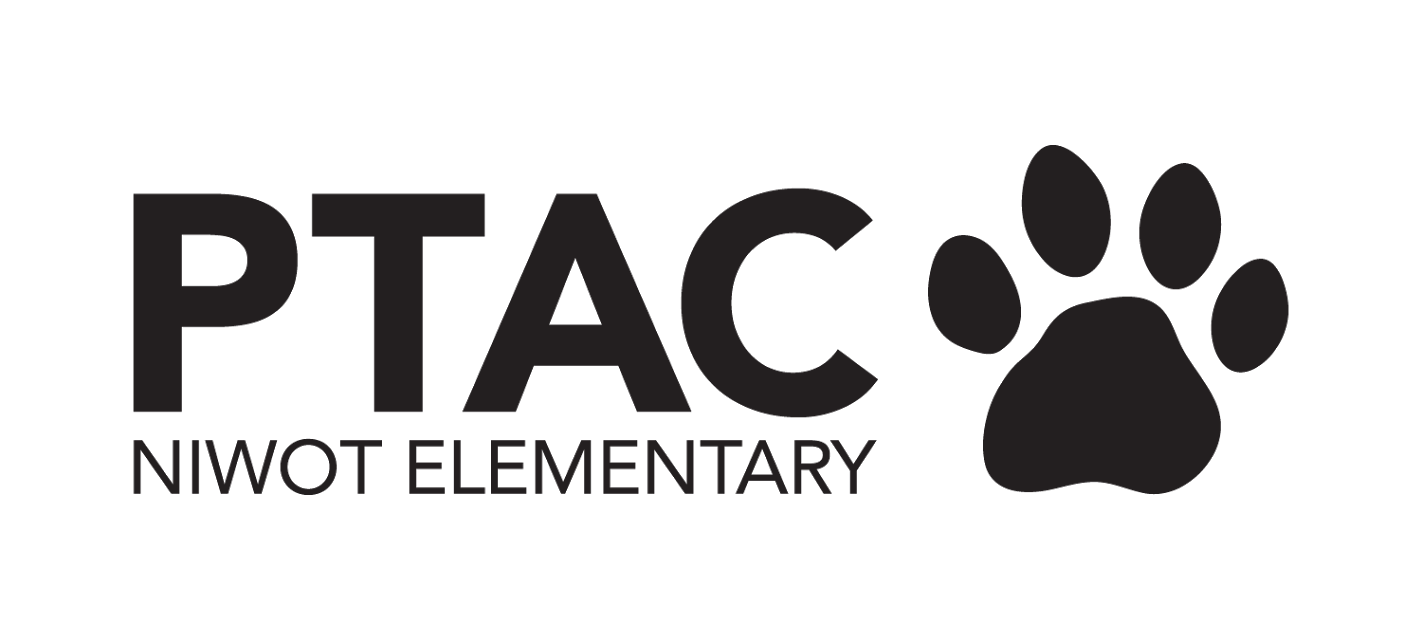 PTAC Board Meeting Agenda September 2023Principal UpdateITEMS TO BE DISCUSSEDMovie nightOverall a great successNext year - remind people to clean up trashPara pay range changeGood news - beginning of year district gave classified staff a raiseLast week - district announced a shift in classifieds’ range - instructional paras are too low on the range and are moving up the rangeGood for recruitingWill impact PTAC budgetNancy emailed and is waiting on an answer for amount $$ estimateHopefully within a month we should know new estimateCurrent paras are 3 3hrs and 1 6hrsWatch DOG pizza night dateLate Sept/Early October - Wed/Thurs night 6-7:30pTuesday Sept 26 6p-7:30p Molly to get Pizza Volunteers to help with Pizza and people to go out to playground with kidsSarah to create google form to RSVPNancy to start getting calendar readyYearbook Note from Carly - Addy Sage (new to NES is willing to volunteer for Yearbook)Gracie Discovery Lab - will head up, super excited about it!Looking for someone to take photos at TrotAlready sent out folders to teachers to add photos throughout the yearThoughts on PTAC funding a camera for yearbookWe have $ in the budget for yearbooks - we could potentially dip into for buying a cameraGracie - please send us some camera options for approvalOdyssey of the Mind teamCompetition for critical thinkingMom (Heather Rutherford) willing to coach a team - asking for sponsorshipCompete with other schools teams$290/school5-6 kids/team**With big para cost, we cannot commit more than $100 until after fundraiserField Trips $1000 per classTeachers got gift cardsLast year Martha was tracking who used themPresident ITEMS TO BE DISCUSSEDSeptember EventsVolunteer signup drive has been outstanding with 60 parents in our databaseSpreadsheet is in there and readyMovie night was a great success! Thoughts on garbage for next yearWhat’s needed for Park Playdate9/21 4:15p-5:15p - Molly, Emily, Sarah, Nancy can attendNeed snacksjust give out tchotchkeUpdate sandwich board signs  - SarahBring volunteer signup sheet - MollyEmily can pick up cookies & GF cookiesMolly - drinksDate for Watch DOGS - see aboveCougar Campaign kick-off (see Fundraising section)Team of people ready to take on CarnivalNeed dateNeed to reserve buildingTalent Show - need date and reserve building at district level and with the high schoolCougar CampaignThermometer is upTuesday 9/12 - 3:40pm - wave banners, etcSquare Skate Will honor last year’s costAsked that we will budget for an increase next yearKrispie Cream - a parent asked if we were interested in a fundraiser Per Nancy - we don’t do “fundraisers” since we do the Cougar Campaign TreasurerFinances updated through 8/31/2023Will send to Sarah to postCarnival expenses cleared in July and August ~$1,200Bank merger - now BMOOnline banking workingMobile not up and running yetMolly & Maggie & Carly need to go to bankPending final para wages for the yearTeacher gift card issuedQuarterly Para paymentsNES pays district and PTAC reimburses NES Young AmeritownDeposit is paidBudget is $1400VP Fundraising Cougar CampaignKicks off today!! We will be tabling (aka flag waving) on Tuesdays at afternoon pickup and on Fridays at morning drop off each week through October. If you can show up in Niwot green and help at any of these shifts, the more the merrier! It would also be eye catching to have the Cougar Mascot at some of these time slots, if anyone has a family member that would be willing to dress up as the mascot? Student? There is a signup sheet here on the ‘Cougar Campaign’ but also feel free to just come!  Sarah and Maggie did an amazing job getting our website ready for the campaign. You can view donations in live time here.Dining for DollarsFirst fundraising night is Wednesday 9/20 at Chipotle (Ken Pratt Blvd) from 4pm-8pm!Carey and Wilken are working together to plan out the monthly dates and locationsTrotWe had to submit all corporate logos for tshirt printing on 9/8. You can view the list of current sponsors here. It’s been a big group effort for this community outreach,a big thanks to the whole Niwot Trot team!75 tickets were sold as of 9/7 (value of $2k). Register for this awesome race and please promote to your networks as this is a community event, not just for NES families.GeneralDiscussion on if we want to include community sponsor logos on our PTAC website (nice to have this added benefit as we ask companies to support our Cougar Campaign)SecretaryAmount of money available for teacher grantsWhen to send out formsCommunications				ITEMS TO BE DISCUSSEDLet’s talk about comms for Cougar Campaign. Flyer and website are ready to go. Will make sure the updated flyer goes in the newsletter this week, and every week from here until the end. Still TBD are Facebook post and direct email/shout-point (?) from Nancy. Sarah can draft for newsletter and FB postDo we want to send the flyer home this week? Molly to have flyer printed for backpacks and to hang upVolunteer CoordinatorTrot Planning Registration - up and running-update on numbers -update newsletter with flyer and QR code - Sarah?Logos are needed ASAP by Monday	Check Sponsorship spreadsheetVolunteers letter to interested volunteers with spreadsheet sign upfind key volunteers -bike lead/racecourse setterMC announcerRegistration - PTAC?Many volunteers needed	Send to Altona & Sunset & HS for volunteers - Honor students often need volunteer hoursDetermine sound system - In process-Aimee asking NBA-Colleen as RaceRite-other ideas/community connectionsMC should be separate from sound systemNext Meeting October - Tues, Oct 10th at 9:15amNovember - Mon, Nov 6 at 6pm (via Zoom)December - Tues, Dec 12th Sunset VP coming to our October meeting	Need place in school to accommodate parents - maybe cafeteriaInvite committee chairs and any parents 